Skřítkové zedníciSkřítkové tesaři vylezte z mechu,
skřítkové tesaři vylezte z mechu.

Chopte se náčiní, postavte střechu,
chopte se náčiní, postavte střechu.

Skřítkové ze skal a skřítkové z lesa,
skřítkové ze skal a skřítkové z lesa.

Pila ať pracuje, sekera tesá,
pila ať pracuje, sekera tesá.

Skřítkové zedníci zanechte spánku,
skřítkové zedníci zanechte spánku. 

Vezměte kladívko, lžíci a fanku,
vezměte kladívko, lžíci a fanku.

Písek se červená, vápno se bělá,
písek se červená, vápno se bělá.

Brána je zřícená, ať stojí celá, 
brána je zřícená, ať stojí celá.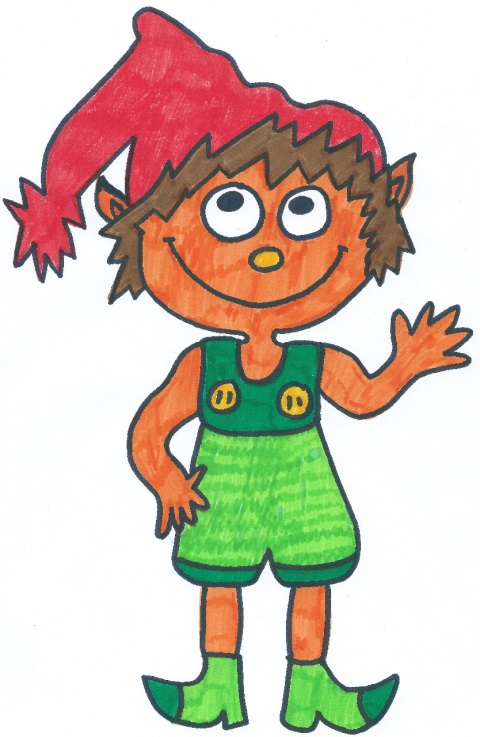 